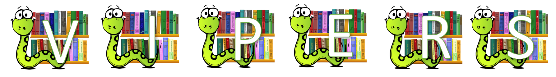 Extension: Choose a VIPERS skill and write a question from the text for the class. 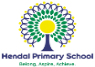 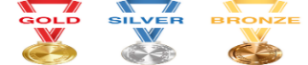 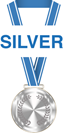 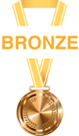 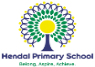 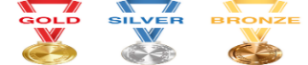 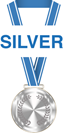 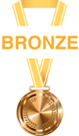 Learning Objective: We are learning to use all of our VIPERS skills SO THAT we can comprehend our reading better. Learning Objective: We are learning to use all of our VIPERS skills SO THAT we can comprehend our reading better. Achieved    Gold    GoldI can answer all of the VIPERS style questions using full explanations.      Silver     SilverI can answer some of the VIPERS style questions and am starting using full explanations.        Bronze        BronzeI can answer simple VIPERS style questions – Mainly retrieval Text Title: The Gunpowder Plot Text Title: The Gunpowder Plot Marks 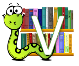 In the paragraph ‘Gathering the plotters’ find one word that means the same as enemy.1 mark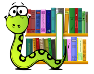 Why do you think the letter to Lord Monteagle was sent anonymously? 2 marks (APE) 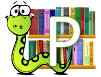 What do you think would have happened if the plot had been successful? 2 marks (APE)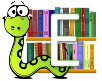 In your own words, explain what the Guy Fawkes and the plotters wanted to achieve.  2 marks (APE)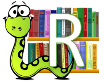 Name two reasons that Guy Fawkes was a good choice to help the plotters? 2 marks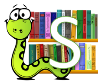 Match the numbers to these events in the text so that they are in order. The first one has been done for you. Wintour met Guy Fawkes  King James I came to rule EnglandThe plotters were executed The anonymous letter was sent Robert Catesby met with two other Catholics in London1 mark 